.Dmytro IlkovPhotographer Address Fort Saskatchewan, AB, T8LPhone 825 977 7715E-mail mr.ilchov@gmail.comMS Office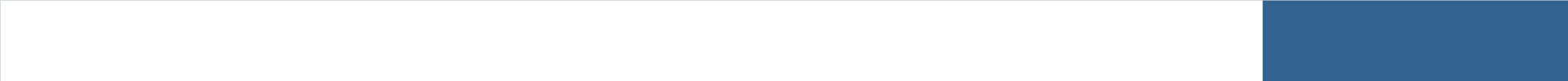 Very GoodMultitasking Abilities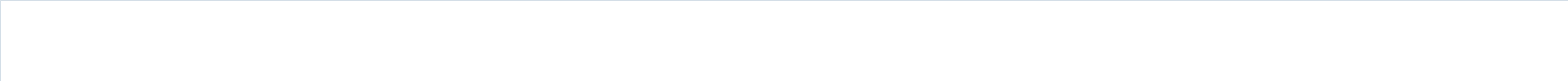 ExcellentAnalytical and Critical ThinkingExcellentAttention to DetailExcellentAdobe Photoshop Software ProficiencyExcellentAdobe Bridge Software ProficiencyExcellentAdobe Lightroom Software ProficiencyVery GoodAdobe After Effects Software Proficiency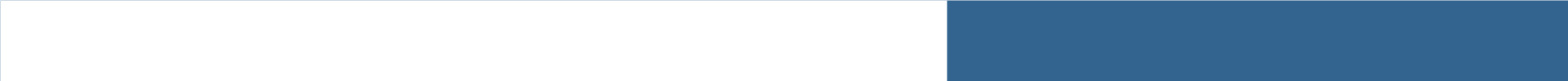 GoodDSLR camera use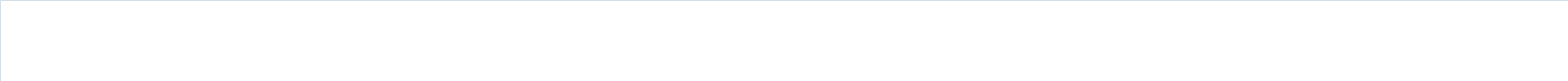 ExcellentArtificial lighting expert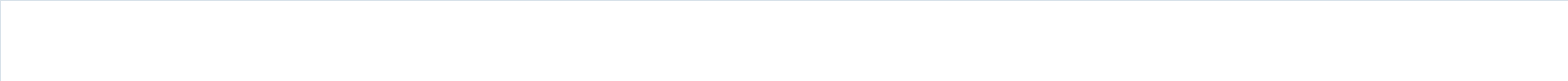 ExcellentAdobe Creative Suite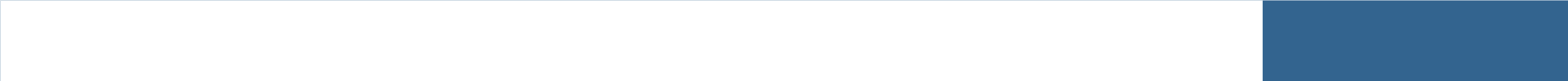 Very GoodRetouching and color correctionExcellentDigital enhancementsExcellentVideo EditingVery GoodUkraineExcellentRussian ExcellentPolishExcellentEnglish 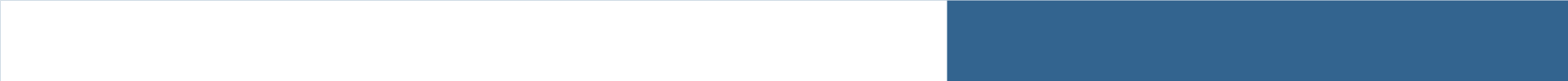 GoodCreative Photographer offering expertise in photography sales and marketing, customer service and project management. Talented at various photography styles, identifying client needs and providing innovative suggestions. Practiced in on-location shoots, studio set-ups and equipment maintenance.Responsible Cashier proficient in handling money, restocking merchandise and helping customers locate products. History of keeping work areas clean, neat and professionally arranged. Good listening skills combined with attentive and detail-oriented nature.